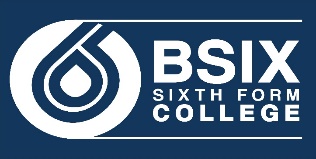 FINANCIAL GOVERNOR VACANCYIntroduction. Sixth-form Colleges’ Corporations (Governing Bodies) are legal statutory corporations and exempt charities; the college, is a charitable activity undertaken by its Corporation and as explained in the Higher and Further Education Act of 1992, the B6 Corporation, has ultimate responsibility for the College and Members have an obligation, to ensure that the College achieves its mission as a sixth form college. Members are all volunteers committed to the success of their College, but please be conscious that voluntary does not mean amateur. The governing body, together with the Principal, constitutes the highest level of decision making in the College, having overall responsibility for the strategic direction and financial health of the institution as examined in the following paragraphs.Responsibility. Members have a wide range of responsibilities but the primary functions of the Corporation include:setting and communicating the College’s educational mission, vision and quality improvement strategy;holding executive leaders to account for the educational performance and quality of the college and the performance of staff; andexercising effective control to ensure that funds and assets are used efficiently, and legal obligations are met.Composition. The Corporation is comprises a cross-section of the community, from a wide variety of backgrounds, with skills and expertise to ensure that the Corporation functions effectively in the best interests of the College and its stakeholders. The Corporation includes up to 20 members, including community, student and staff representatives. Members are also charity trustees with six main duties under charity law. These are to;ensure the Corporation functions for the public benefit;comply with the Corporation’s regulatory documents, other applicable laws and regulations; act in the Corporation’s best interests;manage the Corporation’s resources responsibly;act with reasonable care and skill; andensure the Corporation is accountable.Integrity. Members commit to follow the Nolan ‘seven principles of public life’, which are the ethical standards expected in public life, namely: selflessness, integrity, objectivity, accountability, openness, honesty and leadership. The B6 Corporation operates through specialist committee governance with:an Appraisal and Remuneration Committee (ARC);an Audit Committee (AC);a Finance & General Purposes Committee (F&GP);a Search and Governance Committee (SGC); anda (curriculum) Standards Committee (STC).All regulatory documents together with wider governance information including can be found in the Governance section of the B6 College website.B6 College, a sixth form college in Upper Clapton, London (E5 8BP) is looking to strengthen their Board of Governors; your involvement and contribution can help meet the needs of our communities and your insight, experience and ideas will widen our perspective. We seek people of all ages and cultural backgrounds with experience in business, community or social work and, at present, particularly those with financial expertise. One of our valued and long standing financial specialist Members will shortly come to the end of her commitment to the Corporation and we are urgently seeking her replacement, who will have relevant and current financial qualifications and experience and will be expected to participate directly and actively in one or more of the following;overseeing the management of financial, human and physical resources;b.    internal and external audit and risk management processes; anddevelopment of senior post holder pay policy and framework for the pay and conditions of service of all other staff.The voluntary role returns many professional rewards; for example, the boardroom experience would enhance your CV and widen your understanding of governance. For further information on becoming a College Governor please contact Ralph Devereux on 07970 202936 or email office.mpe@btconnect.comPlease see further information below. 